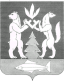 АДМИНИСТРАЦИЯ КРАСНОСЕЛЬКУПСКОГО РАЙОНАПОСТАНОВЛЕНИЕ«01» августа 2023 г.	№ 270-Пс. КрасноселькупО внесении изменений в постановление Администрации Красноселькупского района от 26 апреля 2022 года № 161-ПВ целях уточнения отдельных положений нормотворческой деятельности и правовой работы в Администрации Красноселькупского района, руководствуясь Уставом муниципального округа Красноселькупский район Ямало-Ненецкого автономного округа, Администрация Красноселькупского района постановляет:Утвердить изменения в постановление Администрации Красноселькупского района от 26 апреля 2022 года № 161-П «О нормотворческой деятельности и правовой работе в Администрации Красноселькупского района» согласно приложению к настоящему постановлению.Опубликовать настоящее постановление в газете «Северный край» и разместить на официальном сайте муниципального округа Красноселькупский район Ямало-Ненецкого автономного округа.Глава Красноселькупского района	 Ю.В. ФишерПриложениеУТВЕРЖДЕНЫпостановлением АдминистрацииКрасноселькупского районаот «01» августа 2023 года № 270-ПИЗМЕНЕНИЯв постановление Администрации Красноселькупского районаот 26 апреля 2022 года № 161-ПВ Приложении №1 «Положение о нормотворческой деятельности в Администрации Красноселькупского района»:Пункт 1.5 изложить в следующей редакции:«1.5. Правом вносить проекты постановлений и распоряжений Администрации Красноселькупского района (далее – проекты правовых актов) на рассмотрение соответственно Главе Красноселькупского района обладают депутаты Думы Красноселькупского района, заместители Главы Администрации Красноселькупского района, руководители, специалисты органов (структурных подразделений), территориальных органов (структурных подразделений) Администрации Красноселькупского района, муниципальных учреждений – по вопросам, отнесенным к их компетенции, председатель избирательной комиссии, инициативные группы граждан, иные субъекты правотворческой инициативы (далее – авторы проекта).».Абзац восьмой пункта 1.18 изложить в следующей редакции:«По вопросам, связанным с установлением, увеличением и (или) изменением расходных обязательств муниципального образования, которые повлекут внесение изменений в муниципальные программы или детализированные перечни мероприятий подпрограмм муниципальных программ, проект правового акта в обязательном порядке подлежит согласованию с отделом экономики и ценообразования Администрации Красноселькупского района, Контрольно-счетной палатой Красноселькупского района. Проект правового акта направляется посредством РСЭД на согласование в Контрольно-счетную палату Красноселькупского района после устранения всех замечаний, выявленных по результатам согласования в Администрации Красноселькупского района, с листом согласования, финансово-экономическим обоснованием и оригиналом пояснительной записки (в формате PDF).».Абзац четвертый пункта 14 Приложения №2 «Правила юридико-технического оформления проектов муниципальных правовых актов в Администрации Красноселькупского района» изложить в следующей редакции:«Например: 1. Утвердить:1.1. Порядок изучения мнения населения Красноселькупского района о качестве оказания муниципальных услуг согласно приложению №1 к настоящему постановлению.ПОРЯДОКизучения мнения населения Красноселькупского районао качестве оказания муниципальных услуг	».Приложение №1УТВЕРЖДЕН постановлением Администрации Красноселькупского районаот 11 марта 2022 г. № 122 